Clay county yellow-meated watermelon festival sponsorships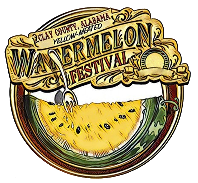 Food, Vendors, Entertainment, Games, and MORE!!Sponsor Information and Rates:Platinum $500.00Exposure on all printed and digital advertisingLarge logo placement on bannerStage mentions10 x 20 Vendor Booth included5 Watermelon Festival T-ShirtsGold $250.00Exposure on all printed and digital advertisingMedium logo placement on bannerStage mentions10 x 10 Vendor Booth included3 Watermelon Festival T-ShirtsSilver $150.00Exposure on all printed and digital advertisingSmall logo placement on bannerStage mentions50% off 10 x 10 Vendor Booth  2 Watermelon Festival T-ShirtsBronze $100.00Exposure on all printed and digital advertisingText name on bannerStage mentions25% off 10 x 10 Vendor booth1 Watermelon Festival T-ShirtClay county yellow-meated watermelon festival sponsorship applicationBusiness Name: ___________________________________________________Contact Name: ____________________________________________________   Address: _________________________________________________________City: ___________________ State: _________ Zip: ______________Business Phone: _________________ Mobile Phone: ____________Email Address: ___________________________________________Sponsorship:___ Platinum Sponsor $500 – Free 10 x 20 Vendor Space? YES/NO	Shirt sizes of all 5 shirts: ___________________________ Gold Sponsor $250 – Free 10 x 10 Vendor Space? YES/NO	Shirt sizes of all 3 shirts: ___________________________ Silver Sponsor $150 	Shirt sizes of all 2 shirts: ___________________________ Bronze Sponsor $100 	Shirt size of 1 shirt: ________________________**All sponsors also need to fill out a vendor application. Please mail this sponsorship form with check to: City of Ashland-Fun Days	Email Your LOGO: ashlandcity1871@outlook.com P.O. Box 849 Ashland, AL 36251